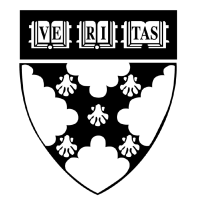 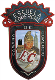 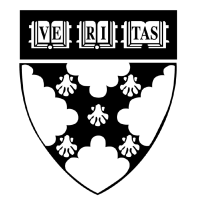 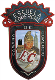 OBJETIVOAprender los elementos básicos de una presentaciónINTRODUCCIÓNAprender a realizar una presentaciónDESARROLLO DEL PROBLEMA Comúnmente el ponente joven no sabe exponer el tema ni llama la atención del temaSOLUCIONES DEL PROBLEMAAprender elementos  Básicos que componen una presentación desde el color hasta evitar la saturación de texto el ponente dominara el tema a exponerTareaApuntar las características de las herramientas  de los comandos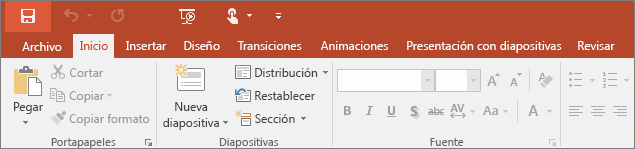 MATERIA Laboratorio de InformáticaGrupo: 83-ATEMA Elementos de presentaciónPROFESOR Ángel Ramírez Arévalo